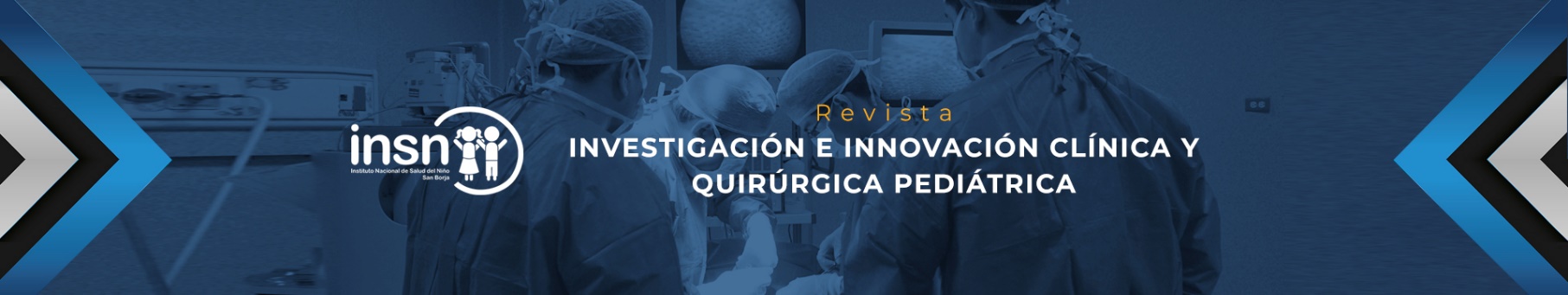 Declaración jurada para la presentación de artículos En nombre de los autores, solicito la publicación del artículo titulado:En la sección: Así mismo, doy conformidad de lo siguiente:							Como autor corresponsal, declaro bajo juramento y a nombre del equipo de autores, que conocemos y aceptamos las condiciones de publicación contenidas en las “Instrucciones para autores” de la revista Investigación e Innovación Clínica y Quirúrgica Pediátrica. El presente manuscrito es inédito y no ha sido publicado, ni está en proceso de publicación en otra revista científica, ni total ni parcialmente. Así mismo, durante el proceso de revisión, tampoco será enviado a ninguna otra revista a menos que el autor reciba una comunicación por escrito del Comité Editor de la revista Investigación e Innovación Clínica y Quirúrgica Pediátrica, indicando que el manuscrito no será publicado en la revista.La revista cuenta con un proceso editorial riguroso, por lo que los autores somos conscientes de que no todo manuscrito enviado a la revista terminará siendo considerado para su publicación. Esto dependerá de la calidad metodológica y científica del manuscrito.El manuscrito no contiene hallazgos producto de malas prácticas científicas, como manipulación, fabricación y/o falsificación de datos. Además, no presenta problemas de plagio ni vicios de autoría.En caso de aprobación para publicación, autorizo la corrección de estilo y ortotipográfica del artículo, según la revista lo considere pertinente, para una adecuada diagramación y presentación. Así mismo, en caso de publicación, los autores mantenemos los derechos de autoría intelectual; sin embargo, cedemos los derechos de publicación en formato impreso o electrónico a la revista.Una vez aprobado el artículo, declaramos que no se realizarán modificaciones en el número ni orden de los autores. Así mismo, todos los autores cumplimos los criterios de autoría propuestos por el Comité Internacional de Editores de Revistas Médicas (ICMJE, por sus siglas en inglés) y mencionados en las instrucciones para autores de la revista.En caso de detectarse fraude académico o científico, en representación de todos los autores, eximo de toda responsabilidad a la revista Investigación e Innovación Clínica y Quirúrgica Pediátrica y al Instituto Nacional de Salud del Niño San Borja. En caso de presentar artículos originales, originales breves o cartas científicas, marque según corresponda:Si la investigación involucra a seres humanos o animales, el proyecto ha sido aprobado por un comité de ética institucional. Además, en el caso de investigación en seres humanos, se ha aplicado un consentimiento informado.	Si la investigación está relacionada con la tuberculosis o la COVID-19, se encuentra registrada en la plataforma de Proyectos de Investigación en Salud (PRISA) (solo para investigaciones realizadas en el Perú).Si la investigación corresponde a un ensayo clínico, se encuentra registrado en la plataforma del Registro Peruano de Ensayos Clínicos (REPEC) (para artículos peruanos) o en alguno de los registros primarios de la Red de Registros de la Organización Mundial de Salud o registros aprobados por el ICMJE (para artículos internacionales).En caso de presentar reportes de caso:Se ha aplicado un consentimiento informado al paciente o al familiar/tutor responsable. En los casos en los cuales esto no haya sido posible, se cuenta con la aprobación de un comité de ética institucional.Declaración de contribuciones de autoría:En el marco de los criterios de autoría reconocidos por el ICMJE y tomando como referencia la Taxonomía de los Roles de Colaborador (CRediT, por sus siglas en inglés), se describe a continuación las contribuciones de cada uno de los autores del manuscrito. Así mismo, como autor corresponsal, confirmo mi responsabilidad respecto a la exactitud y veracidad de la información presentada a continuación:Ejemplo: AAA conceptualizó, diseñó y condujo la metodología de investigación del estudio. BBB y CCC analizaron los datos y redactaron el borrador inicial. DDD obtuvo el financiamiento, revisó y editó la versión final. Todos los autores dieron su aprobación a la versión enviada para publicación.Mi persona, en representación del equipo de autores, suscribo el presente documento y asumo la responsabilidad de correspondencia durante todo el proceso editorial, incluyendo una eventual publicación del manuscrito.Firma del autor corresponsalNombres y apellidos del autor corresponsal: Dirección:Teléfono: Correo electrónico:         Artículo         original         Original             breve         Artículo de         revisión         Artículo         especial         Reporte de               casos         Carta al             editor